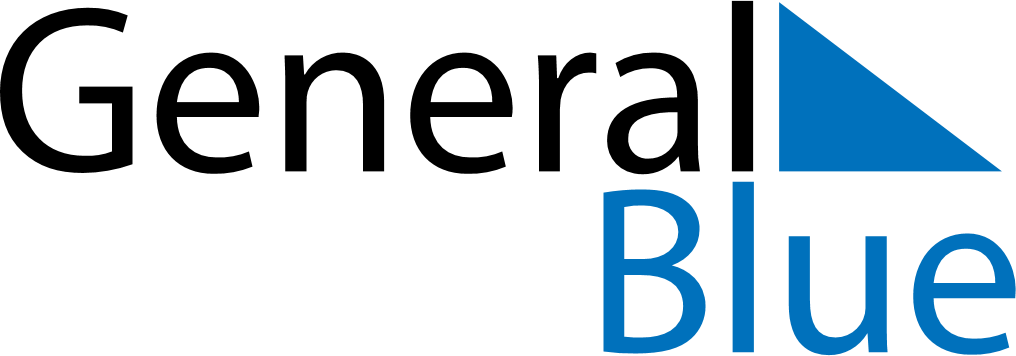 July 2024July 2024July 2024July 2024July 2024July 2024Tanaina, Alaska, United StatesTanaina, Alaska, United StatesTanaina, Alaska, United StatesTanaina, Alaska, United StatesTanaina, Alaska, United StatesTanaina, Alaska, United StatesSunday Monday Tuesday Wednesday Thursday Friday Saturday 1 2 3 4 5 6 Sunrise: 4:20 AM Sunset: 11:42 PM Daylight: 19 hours and 22 minutes. Sunrise: 4:21 AM Sunset: 11:42 PM Daylight: 19 hours and 20 minutes. Sunrise: 4:22 AM Sunset: 11:40 PM Daylight: 19 hours and 18 minutes. Sunrise: 4:24 AM Sunset: 11:39 PM Daylight: 19 hours and 15 minutes. Sunrise: 4:26 AM Sunset: 11:38 PM Daylight: 19 hours and 12 minutes. Sunrise: 4:27 AM Sunset: 11:37 PM Daylight: 19 hours and 9 minutes. 7 8 9 10 11 12 13 Sunrise: 4:29 AM Sunset: 11:35 PM Daylight: 19 hours and 6 minutes. Sunrise: 4:31 AM Sunset: 11:34 PM Daylight: 19 hours and 3 minutes. Sunrise: 4:33 AM Sunset: 11:32 PM Daylight: 18 hours and 59 minutes. Sunrise: 4:34 AM Sunset: 11:31 PM Daylight: 18 hours and 56 minutes. Sunrise: 4:36 AM Sunset: 11:29 PM Daylight: 18 hours and 52 minutes. Sunrise: 4:38 AM Sunset: 11:27 PM Daylight: 18 hours and 48 minutes. Sunrise: 4:41 AM Sunset: 11:25 PM Daylight: 18 hours and 44 minutes. 14 15 16 17 18 19 20 Sunrise: 4:43 AM Sunset: 11:24 PM Daylight: 18 hours and 40 minutes. Sunrise: 4:45 AM Sunset: 11:22 PM Daylight: 18 hours and 36 minutes. Sunrise: 4:47 AM Sunset: 11:19 PM Daylight: 18 hours and 32 minutes. Sunrise: 4:49 AM Sunset: 11:17 PM Daylight: 18 hours and 27 minutes. Sunrise: 4:52 AM Sunset: 11:15 PM Daylight: 18 hours and 23 minutes. Sunrise: 4:54 AM Sunset: 11:13 PM Daylight: 18 hours and 18 minutes. Sunrise: 4:56 AM Sunset: 11:11 PM Daylight: 18 hours and 14 minutes. 21 22 23 24 25 26 27 Sunrise: 4:59 AM Sunset: 11:08 PM Daylight: 18 hours and 9 minutes. Sunrise: 5:01 AM Sunset: 11:06 PM Daylight: 18 hours and 4 minutes. Sunrise: 5:04 AM Sunset: 11:04 PM Daylight: 17 hours and 59 minutes. Sunrise: 5:06 AM Sunset: 11:01 PM Daylight: 17 hours and 54 minutes. Sunrise: 5:09 AM Sunset: 10:59 PM Daylight: 17 hours and 49 minutes. Sunrise: 5:11 AM Sunset: 10:56 PM Daylight: 17 hours and 44 minutes. Sunrise: 5:14 AM Sunset: 10:54 PM Daylight: 17 hours and 39 minutes. 28 29 30 31 Sunrise: 5:16 AM Sunset: 10:51 PM Daylight: 17 hours and 34 minutes. Sunrise: 5:19 AM Sunset: 10:48 PM Daylight: 17 hours and 29 minutes. Sunrise: 5:22 AM Sunset: 10:46 PM Daylight: 17 hours and 24 minutes. Sunrise: 5:24 AM Sunset: 10:43 PM Daylight: 17 hours and 18 minutes. 